缩写：                          ，         =1/137，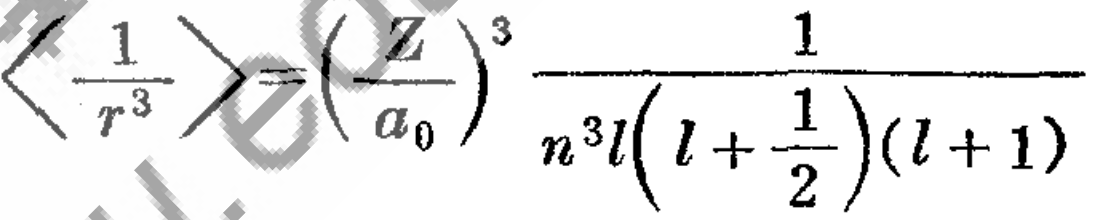 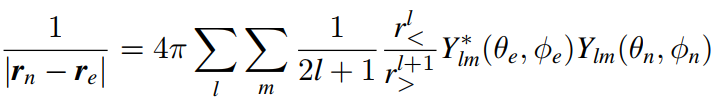 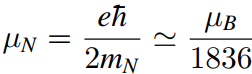 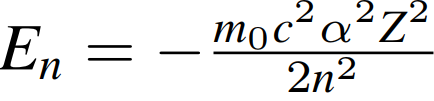 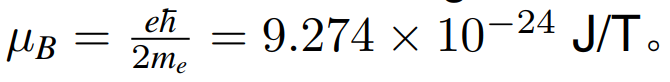 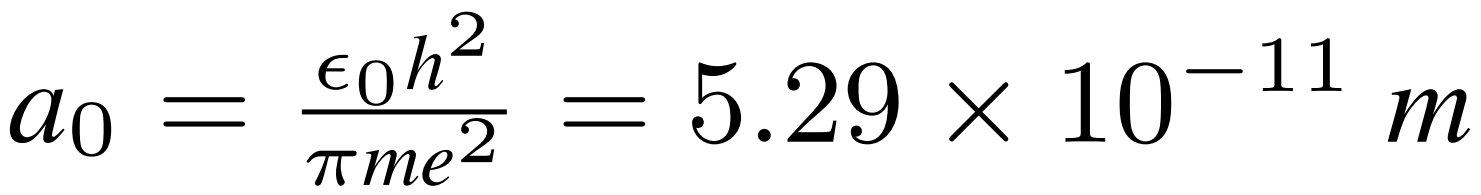 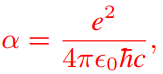 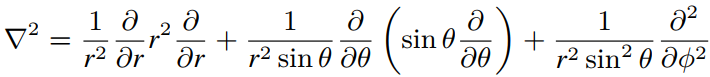 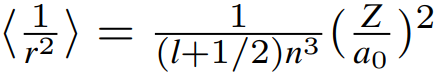 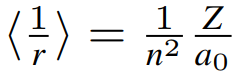 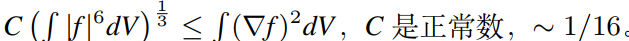 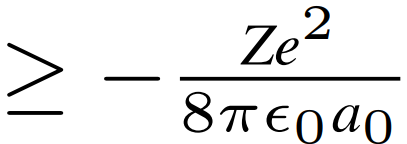 氢原子薛 定谔方程 E=T+V          ,<T>=             , Holder不等式                                       , Sobolev不等式 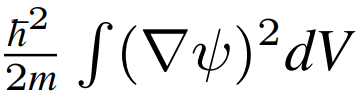 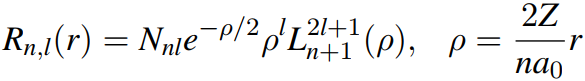 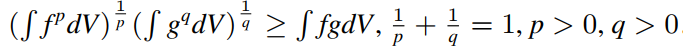  能量最低下限<E> >         , 求解薛定谔方程:能量本征值                    本征函数                             , ,氦原子第1电离能24.6,第2：54.4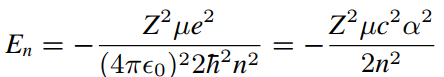 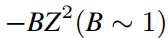 HF定理                        ，          ，宇称算符P            = =              ，作业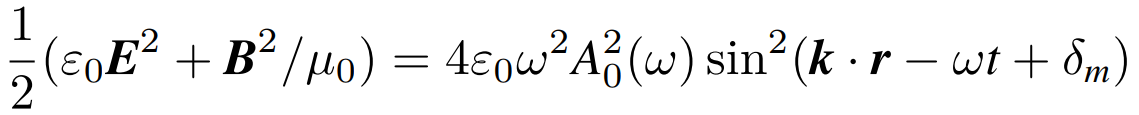 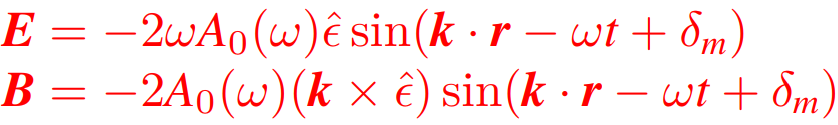 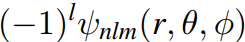 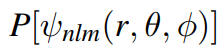 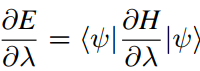 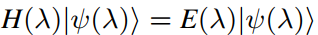 单电子原子光谱,能级跃迁基础: 经典电磁场,自由空间:A=                          ,                       ,能量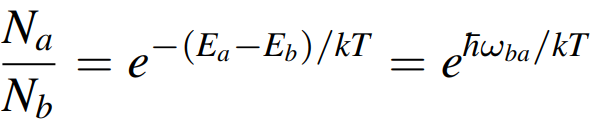 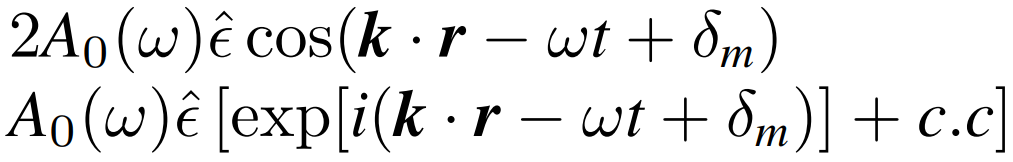 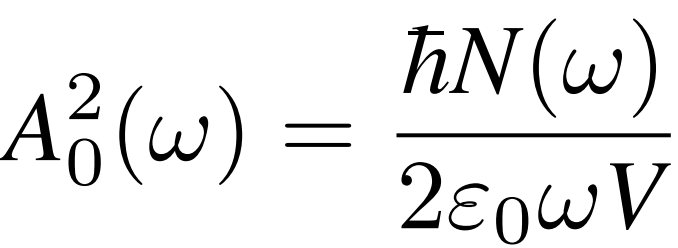 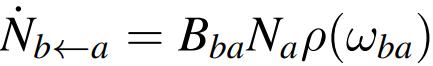 量子力学能量密度            ，导出                , 光强:              =ρc，爱因斯坦系数:A自发辐射,B系数受激辐射或吸收:                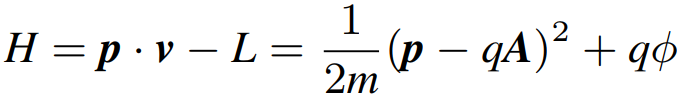 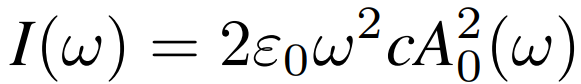 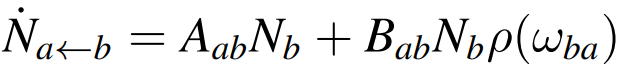 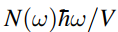 可推导普朗克公式:              ,          ,        ,经典电磁场: 						   相互作用表象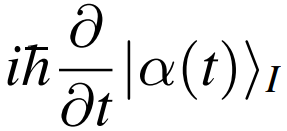 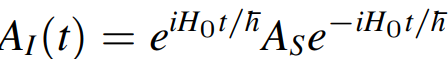 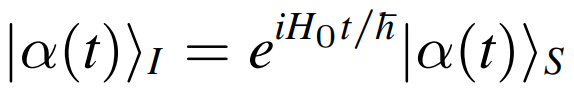 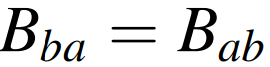 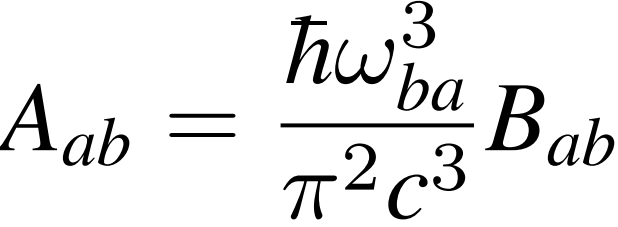 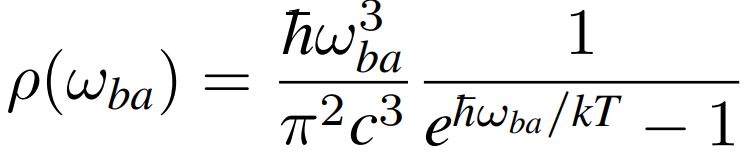 Dyson级数                                                  ,末态连续分布函数     ,受激吸收的跃迁概率         			    ,跃迁速率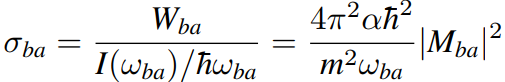 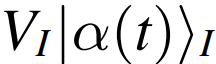 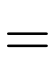 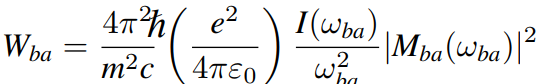 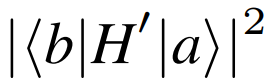 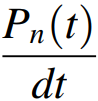 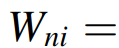 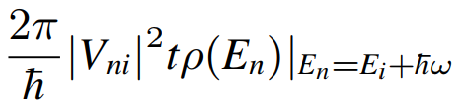 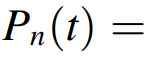 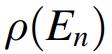 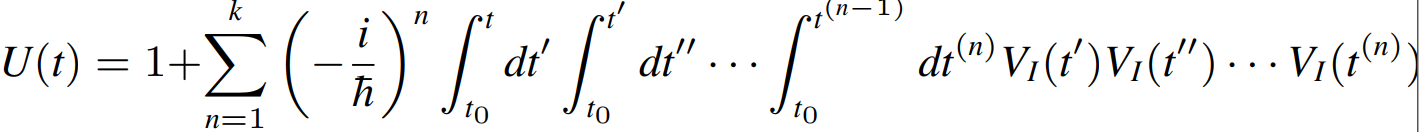 微扰势能V=                                         ,求解跃迁速率                                ，其中						       吸收截面↗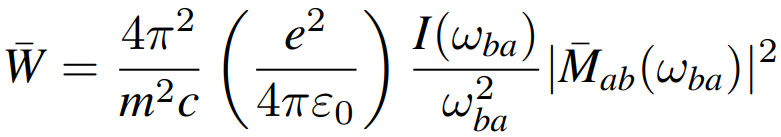 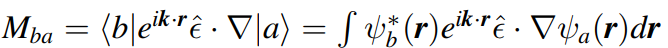 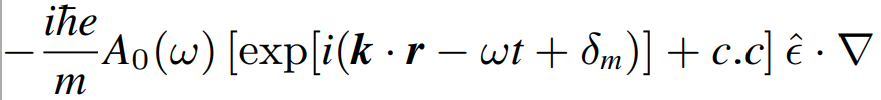 受激辐射只需将受激吸收的a-b互换:                      , 					,比受激吸收强度小；细致平衡原理              偶极近似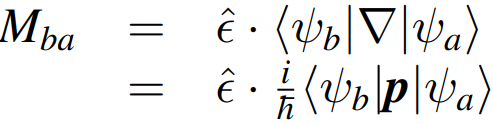 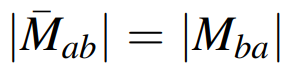 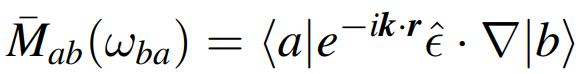 动量矩阵元和位置矩阵元关系:          E1近似下吸收跃迁矩阵元              光吸收跃迁速率			        ,判断电偶极允许/禁戒:看电偶极矩在偏振面的投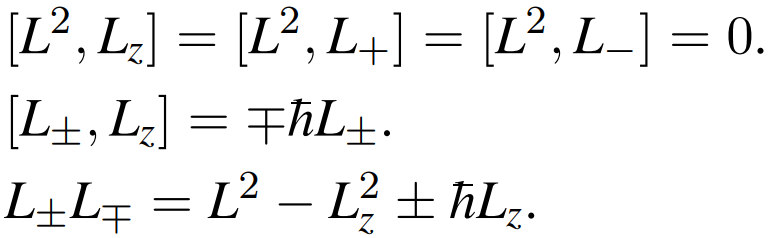 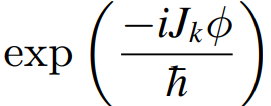 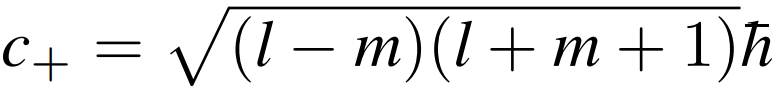 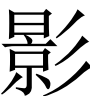 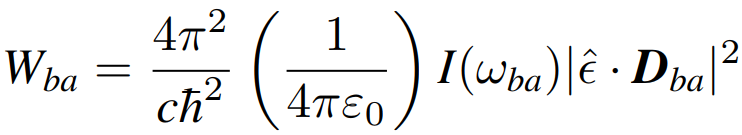 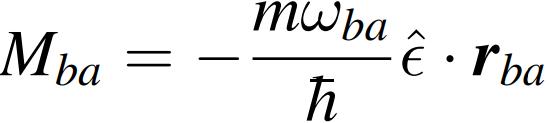 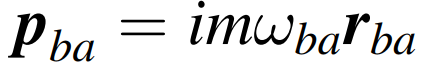 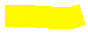 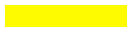 高阶微扰(电四极/磁偶极/双光子)也能跃迁；角动量算符性质                     ，角动量升降算符作用：                      ，旋转算符                   ,转Φ角: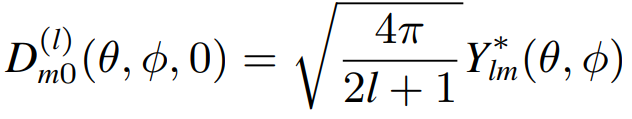 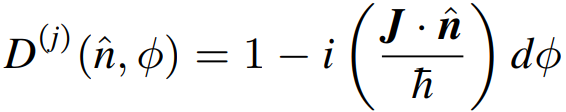 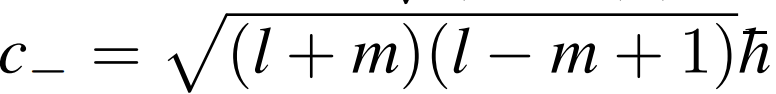 WignerD矩阵:               ,矩阵元		  =                             球谐函数定义:某个态在转动轴方向的态分布幅度             ，从z轴转到n, 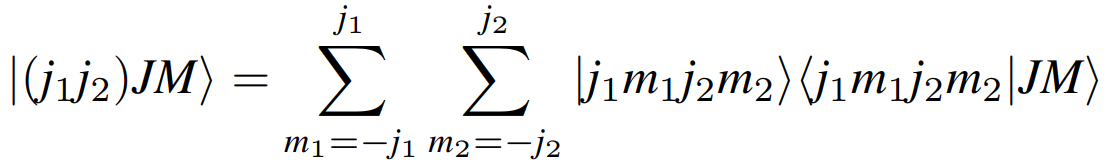 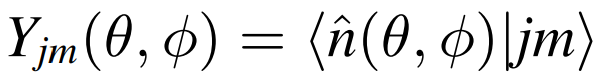 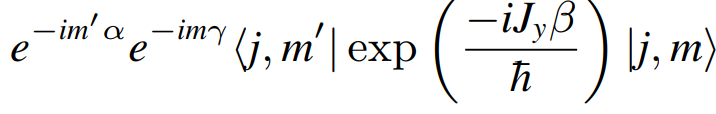 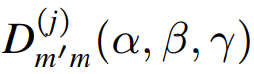 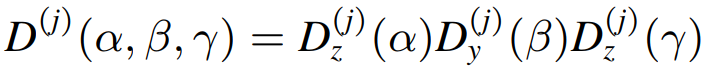 耦合表象共同本征函数:                    非耦合表象：      和J22,J2z；                      ，CG系数(耦合在非耦合展开的系数):                      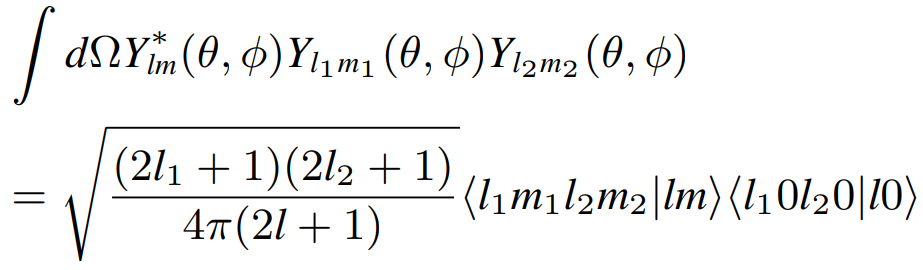 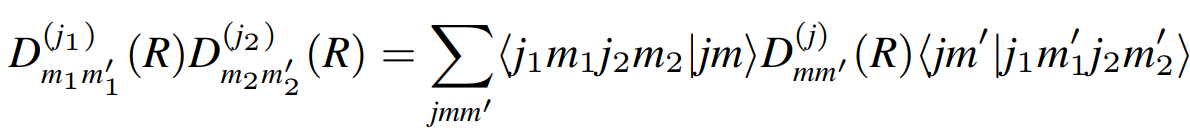 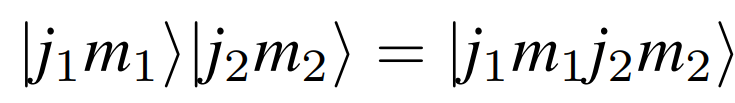 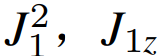 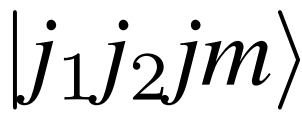 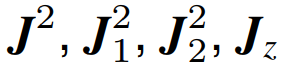 CG series：                                         ，CG系数与球谐函数关系: 					      CG系数与升降算符: 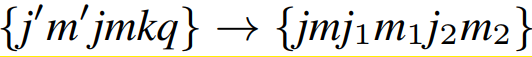 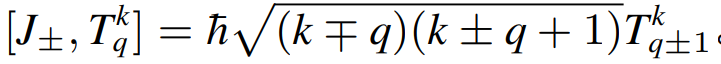 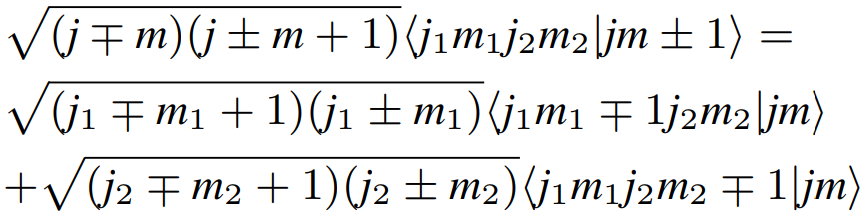 Wigner-Eckart定理:             ,球张量定义:         (k:j/l,  q:m);                                    ; 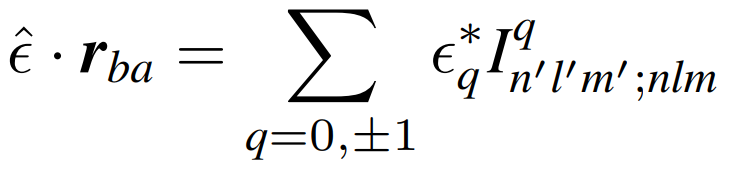 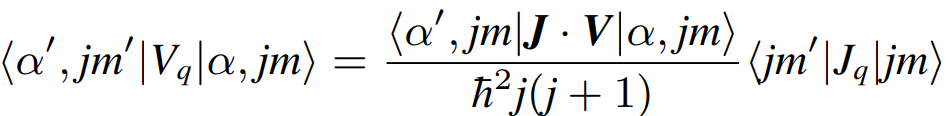 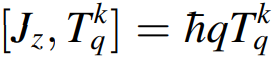 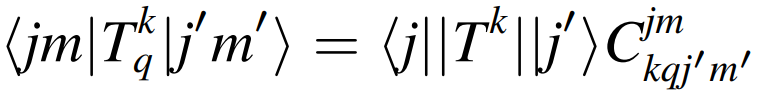 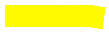 投影定理:                          ；J的定义:                                   ；E1选择定则:分解ε和r:              ，则跃迁矩阵元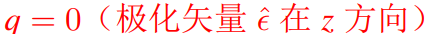 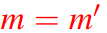 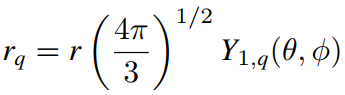 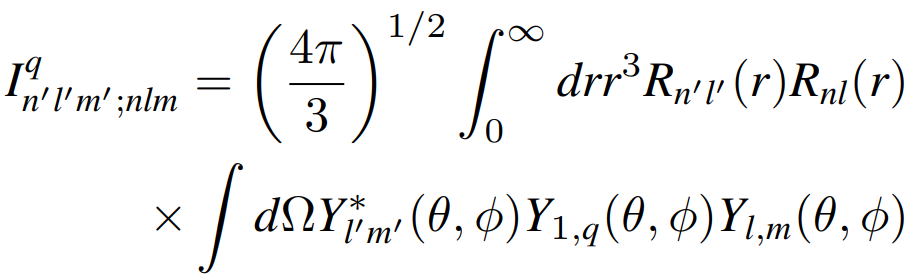 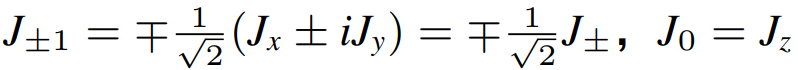 其中                          径向部分恒>0,角向L部分:                                                 ->L的前后宇称相反；角向m部分: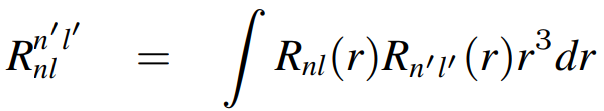 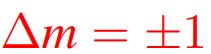 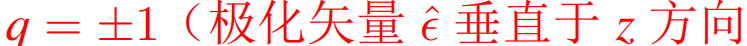 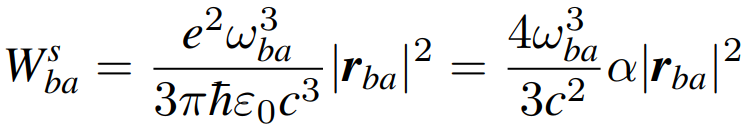 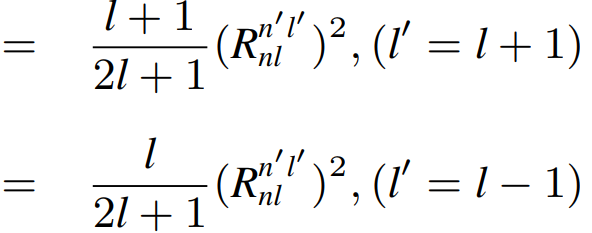 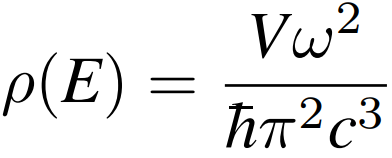 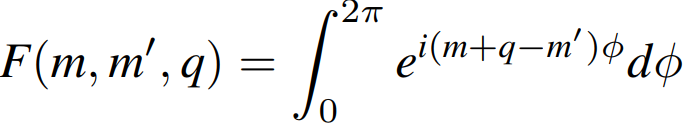 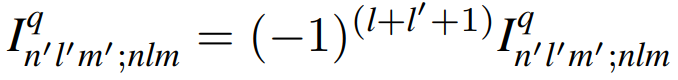 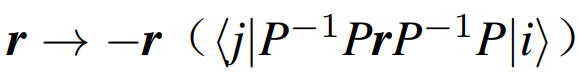 推导自发辐射速率:利用                     ，                          自发辐射速率和m态无关;光子的能量密度              ，自发辐射速率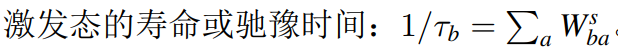 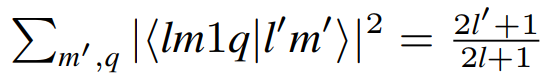 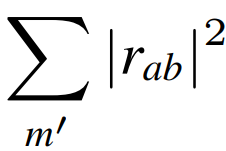 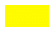 测自发辐射速率:频域(自然线宽,要求抑制其他展宽)和时域（测荧光分布）；自发辐射相干控制:量子拍频和超辐射(NΓ速度,N2射出);更高阶近似: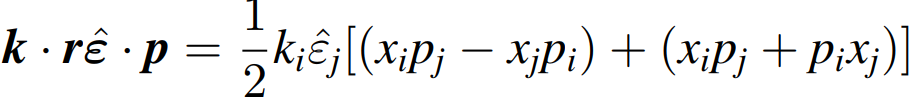 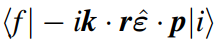 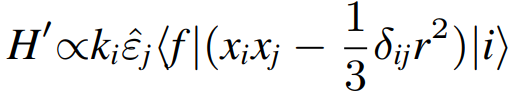 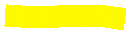 Ｍ1跃迁(第一项)：                     选择定则:前后L宇称一致；E2跃迁(第二项):                    ，  选择定则                      ；  散射分为弹性,非弹(Raman)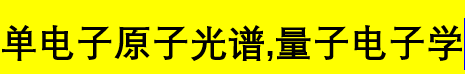 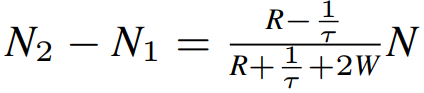 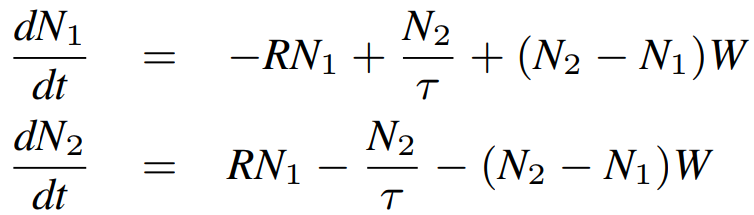 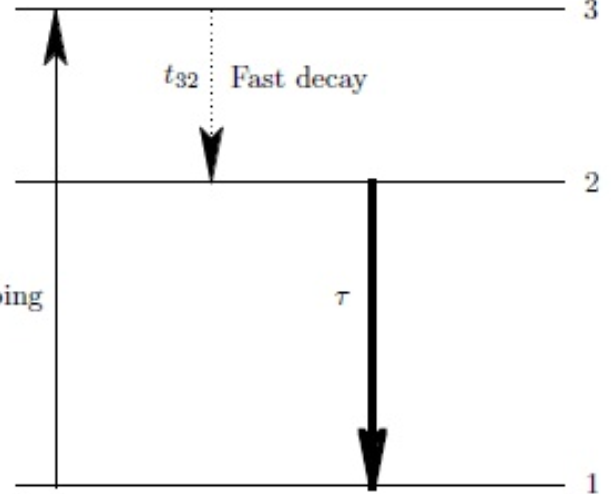 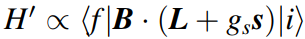 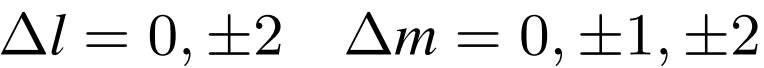 受激辐射理论:                                         ，Laser三能级系统:           3->2快速退激发忽略贡献,                        ,稳态下  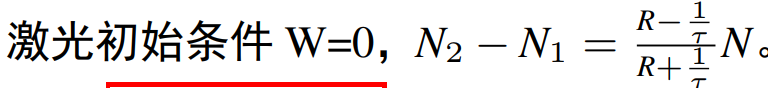 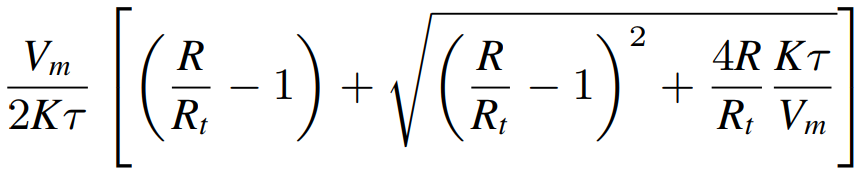 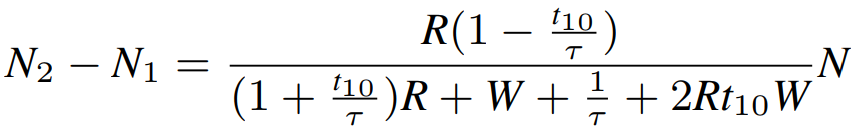 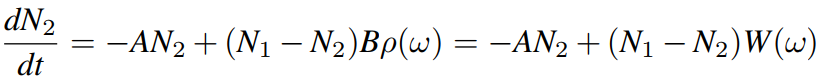 Laser四能级稳态下 	                              ，激光辐射光子数nL=                                     ,K单个光子能量,其中          ，光的性质:普通光: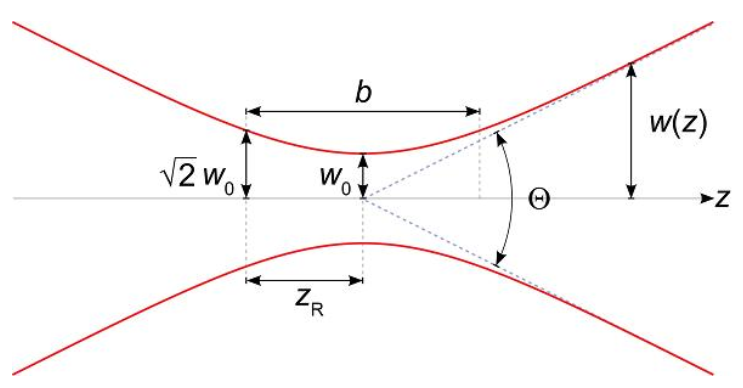 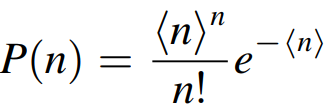 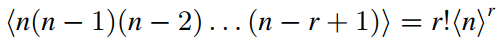 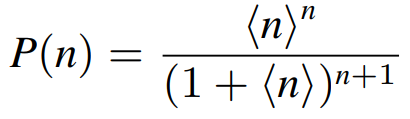 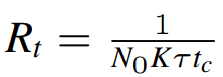 推导普通光(g(2)=2)和激光(g(2)=1)利用                                 激光分布(泊松):             ，Gauss光束:                        束腰半径/瑞丽长度/Gouy位相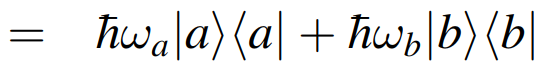 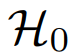 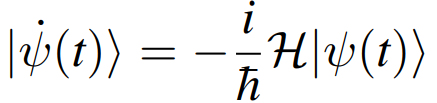 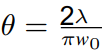 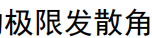 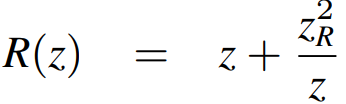 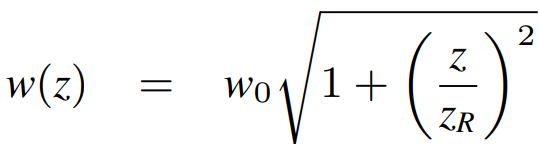 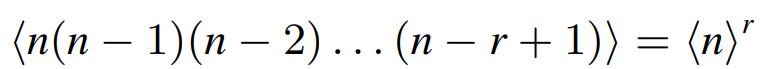 单电子原子光谱,原子光谱的线型和展宽机制:Rabi振荡                 ，           ，代回薛定谔方程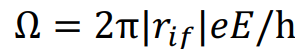 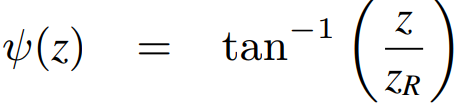 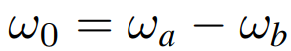 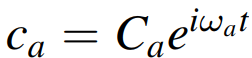 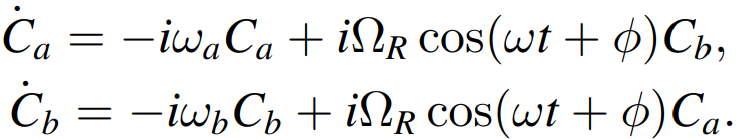 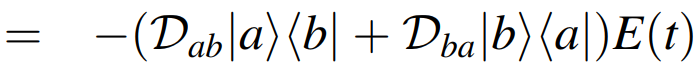 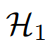 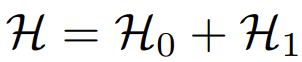 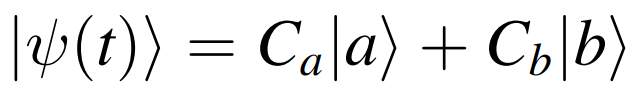                           ，Rabi频率               ，做变换           得到：                 (旋转波近似)，解得                            其中失谐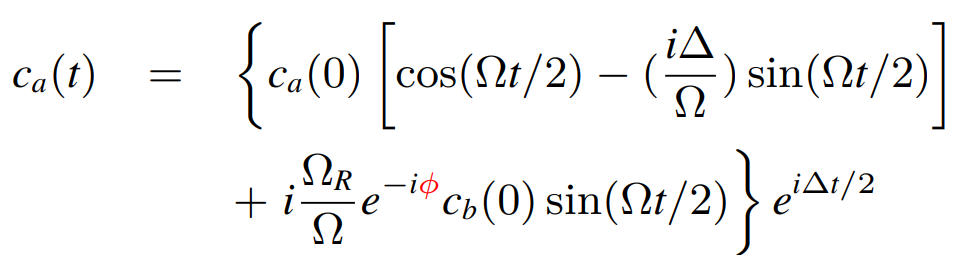 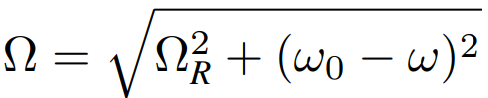 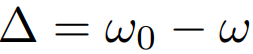 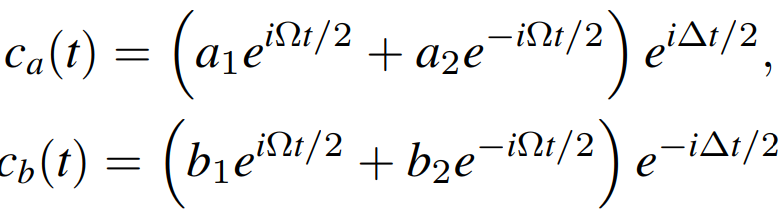 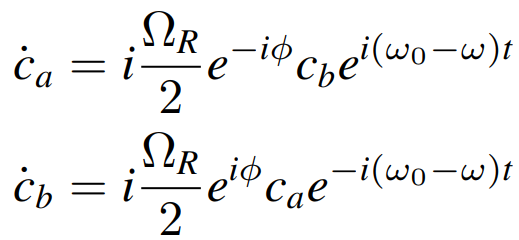 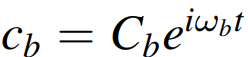 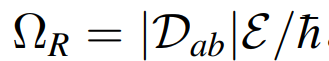 再代入初始条件后:                                  初始在a能级,代入求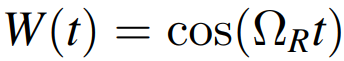 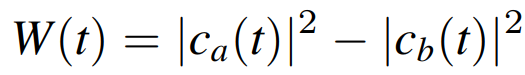 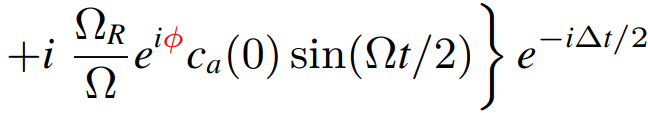 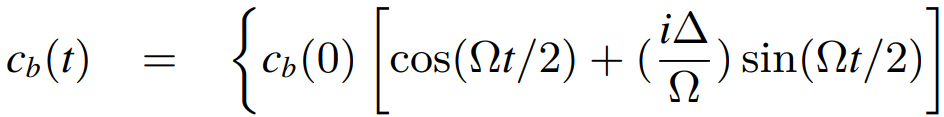 Rabi振荡:失谐                                                                                                                                   通过脉冲调控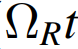 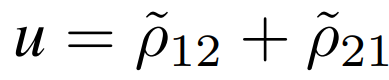 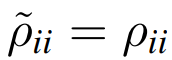 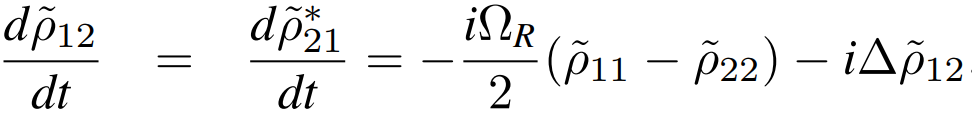 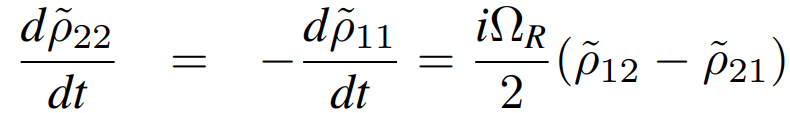 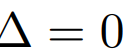 Bloch球: 布居分布                ，相干性          ，二能级密度矩阵方程:                          ，                             其中               ，再做变换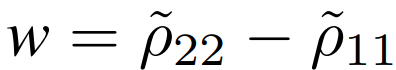 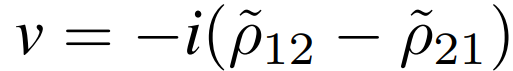 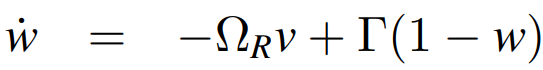 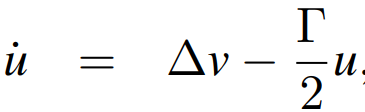 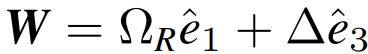 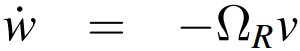 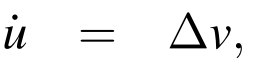 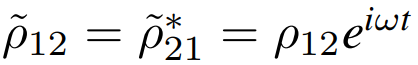 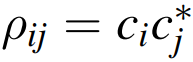 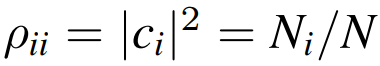 新的密度矩阵方程                  ，引入:                    ，取了φ=0；Bloch方程              ；若自发辐射速率Γ,                   ,Rabi振荡以Γ速率衰减，平衡态时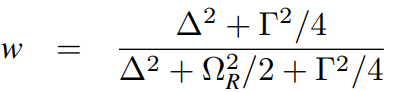 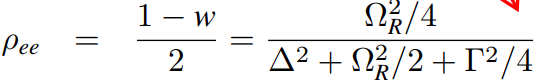 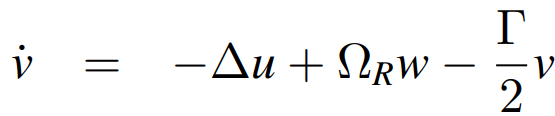 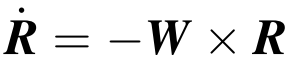 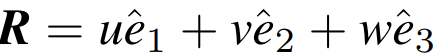 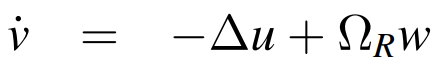 激发态布局数                                 ，Dressed Atom:略；非RWA近似引入Blcoh-Siegert shift：能级跃迁共振频率变大           ；吸收线型:Lorenz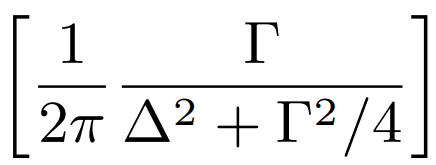 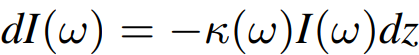 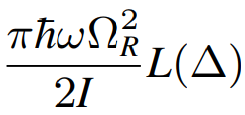 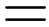 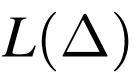 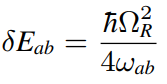 吸收截面:                       ，定义为                     ；功率展宽:引入吸收系数和饱和吸收光强                ，                        ，光强增大导致线宽；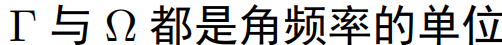 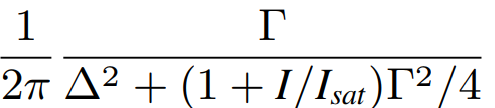 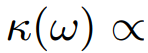 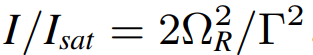 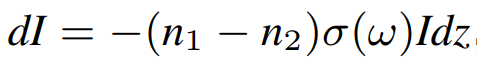 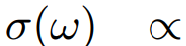 半高全宽             ，也是自发辐射速率；自然线宽产生原因：原子激发态寿命影响相干性；亚自然线宽方法：舍掉t<T的时域信号->频域线宽变窄，体现了位相的重要；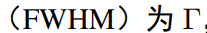 渡越时间展宽:原因原子与激光相互作用时间有限；实验上改进:Ramsey方法(延长激光和原子的相互作用时间,保证相干性,减小展宽)；作业：计算高斯光束的渡越时间展宽(Fourier变换)碰撞展宽:弹性碰撞:导致线型有展宽和位移,原因:基态与激发态相互作用势阱不同,碰撞跃迁时,共振跃迁频率是距离的函数,引起不同能级相位的改变；非弹性碰撞:引起激发态退激发(淬灭)，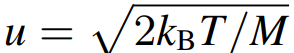 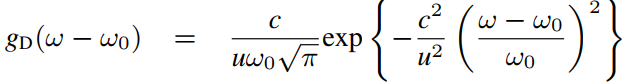 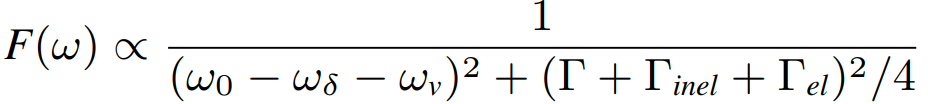 淬灭速率正比气体气压,淬灭可以防止辐射囚禁;碰撞展宽:                                      ；多普勒展宽:                                                ，高斯线型;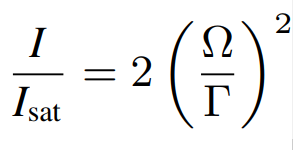 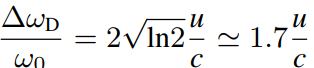 多普勒展宽的FWHM：                  ；自发辐射效应的展宽：各向同性；Doppler：各向异性；Voigt:二者相加;抑制多普勒展宽:1.降低原子速度(交叉束/原子冷却) 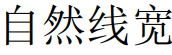 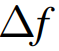 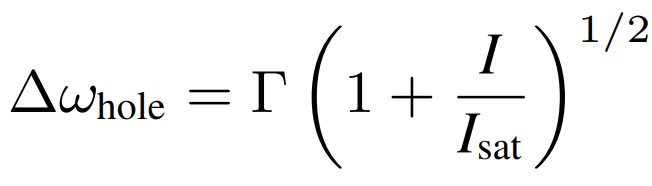 2.选择性探测速度为0的原子(饱和吸收/双光子光谱) 3.新机制(量子拍频,Dicke Narrowing);交叉束:            ;Buring hole: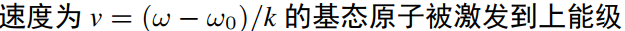 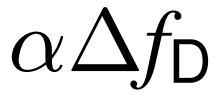 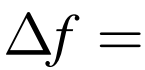 Limb Dip:速度为0的原子,强抽运光和弱探测光形成对称的洞重合,此位置有饱和吸收现象，增强了频谱的探测光透射增强；Crossover:饱和光谱中,靠近的跃迁合成新的中间位置跃迁.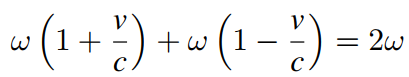 双光子跃迁:实现无Doppler背景                         ；Quantumbeats:相邻原子激发态同时激发,测拍频频率知道激发态能级间隔;Dicke Narrowing:束缚原子的尺寸比跃迁波长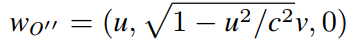 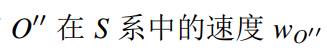 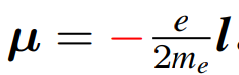 小，Dopper线宽被抑制，常用气室、碰撞、势阱来束缚；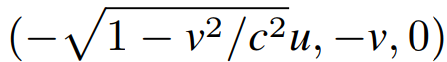 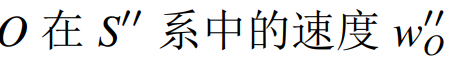 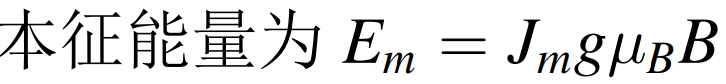 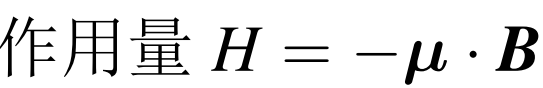 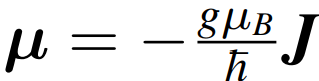 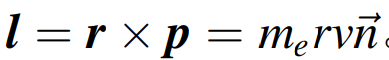 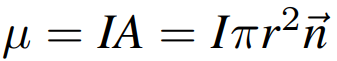 单电子原子精细结构:经典图像中的电子参数:           ，ThomSon散射截面公式电子半径:                               ,连续非平行Lorentz变换，将引入转动项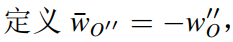 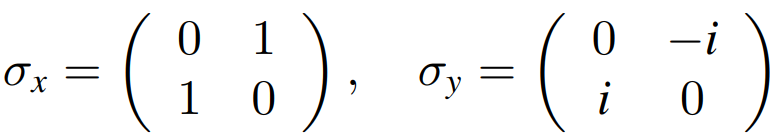 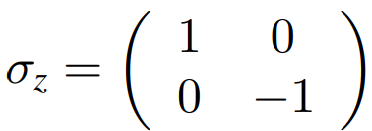 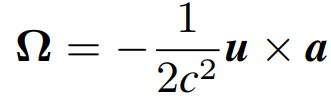 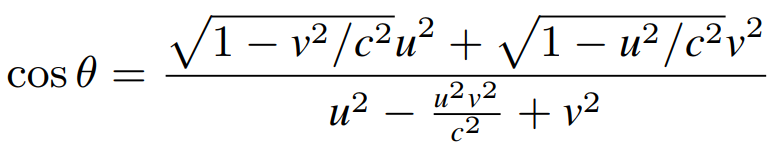 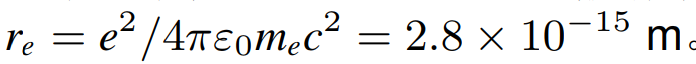 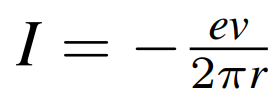                                 ，                             ，角速度               ，u是第一次的相对速度，a是加速度；Pauli矩阵：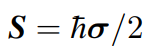 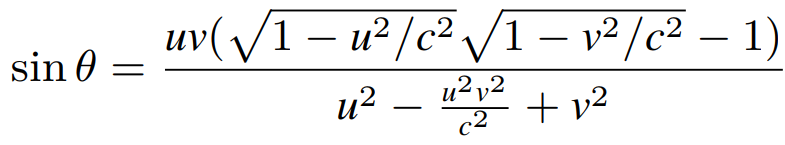 Pauli矩阵性质:                             ，                         ；精细结构的薛定谔方程修正:相对论动能修正:                                         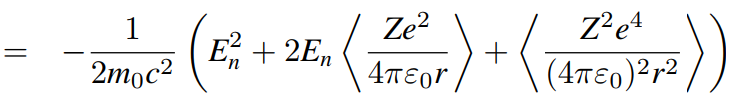 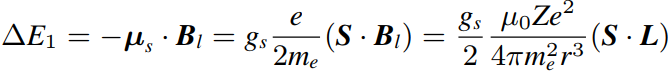 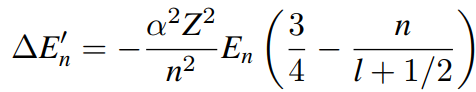 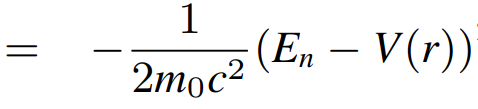 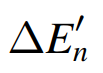 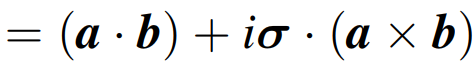 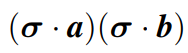 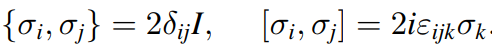 动能修正后:                     ；自旋轨道耦合:非相对论下的能量修正:                                    ,考虑相对论效应自旋的变化后,自旋轨道耦合能量: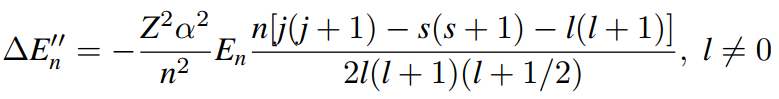 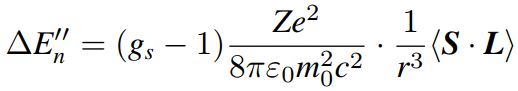 取gs=2,                         ,有:                                     ,不考虑Darwin时                        ,l=0时把j改成l；K-G方程: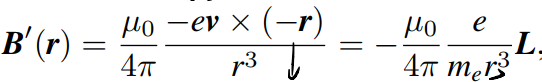 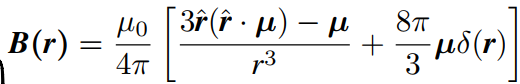 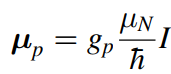 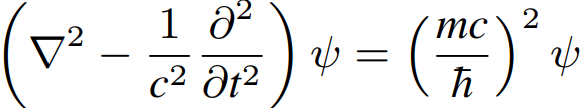 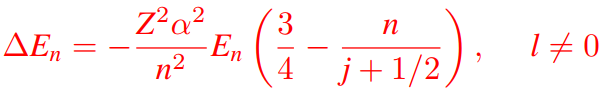 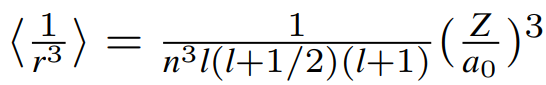 Dirac方程给出:                    ；超精细结构修正:核与电子作用(分别,有两项)          ,核磁场                       ,电子磁场                          ；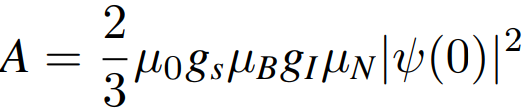 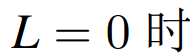 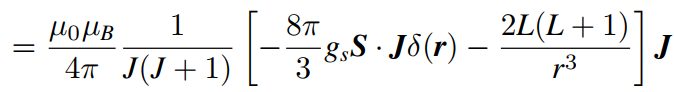 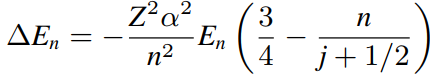 超精细修正能s量:            ,等效Be                              ,即           ,其中A:                    ,引入F=I+J,                            ，87Rb的I=3/2,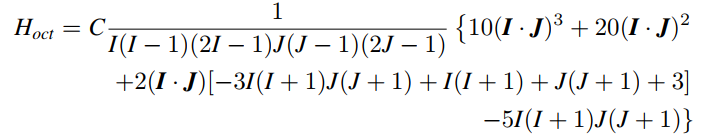 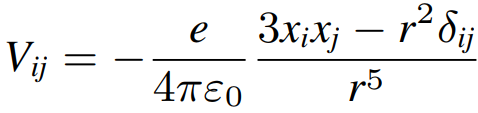 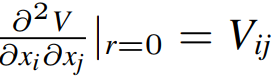 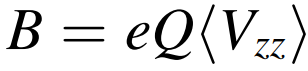 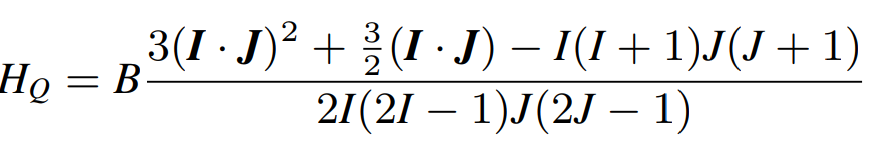 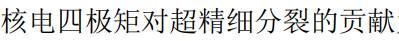 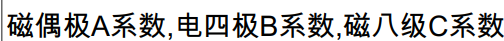 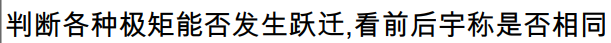 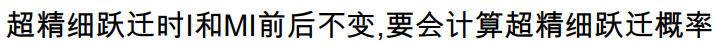 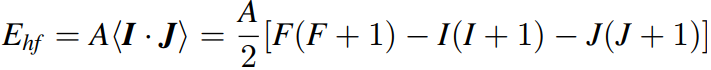 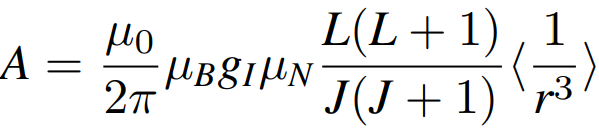 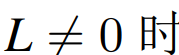 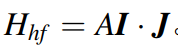 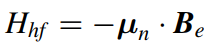  核非点状结构(空间电荷分布,用同位素位移测量；空间磁场分布,用Hyperfine Anamoly测量);同位素位移由质量变化和电荷分布变化引起;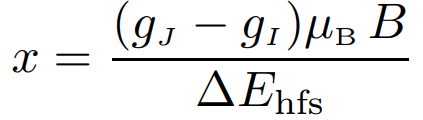 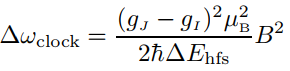 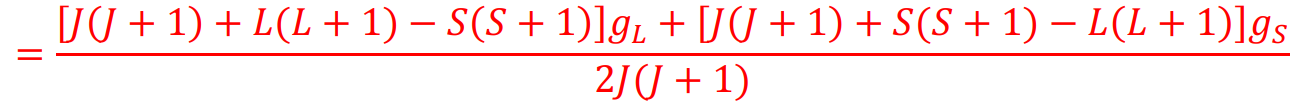 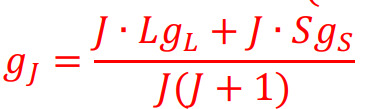 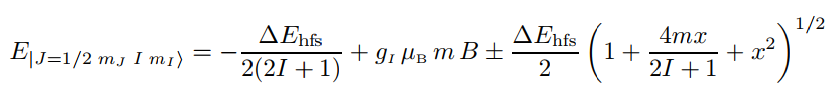 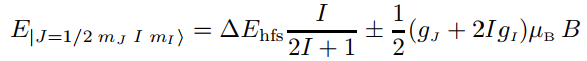 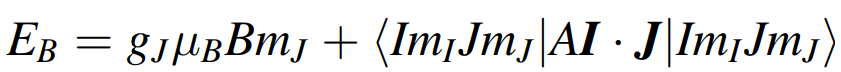 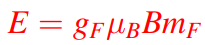 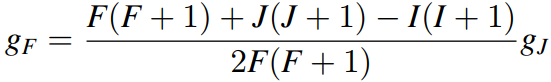 Zeeman效应:弱场下I和J耦合到F, 磁场和总磁矩的相互作用               ，忽略核磁矩后                            ，		  ，强场:超精细作用是微扰,↗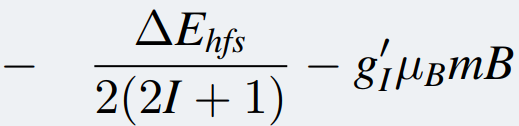 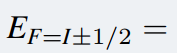 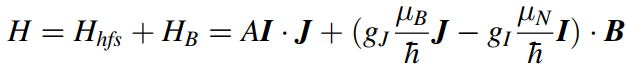 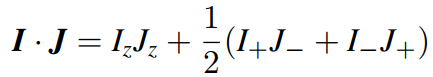 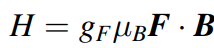 当引入J的升降算符后:                     ，                  ,此处的B是磁场强度;中间场强:                                  ,Breit-Rabi公式: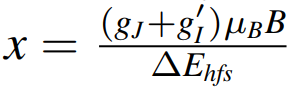 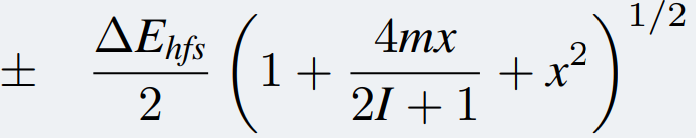 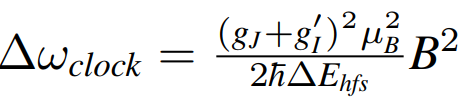 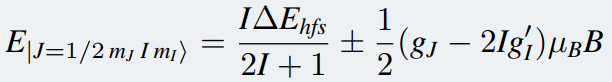 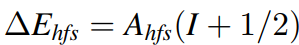 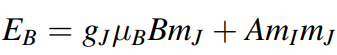 公式中                 ，在m=±(I+1/2)时,                               ，钟态:                     ;偏振荧光角分布:σ+(高态比低态的m大1,右旋圆偏振),Pi偏振(线偏)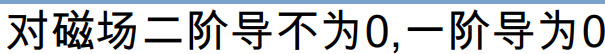 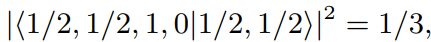 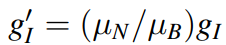 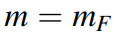 跃迁矩阵元                              ,观察方向:                    ，荧光角分布:①线偏振时荧光沿磁场方向(设z)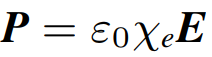 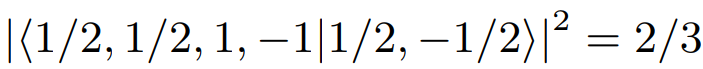 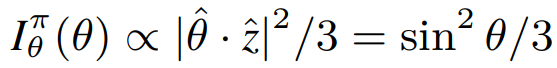 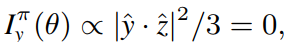 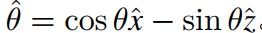 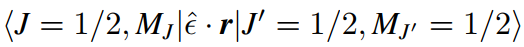 ②σ+时荧光在xz平面,                                     ,则有                      ；色散关系:折射率随波长变化,电磁波吸收必伴随色散关系;非铁磁       ,  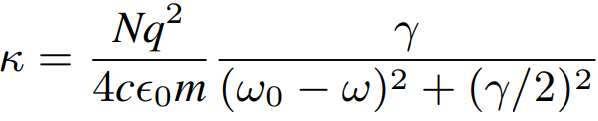 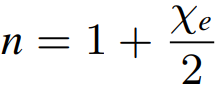 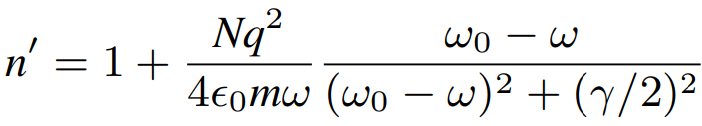 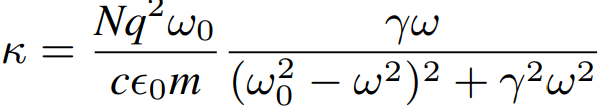 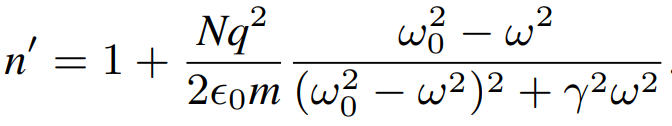 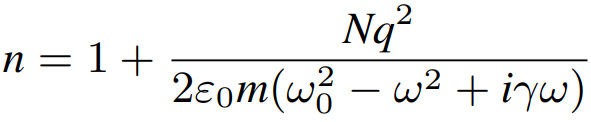 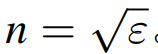 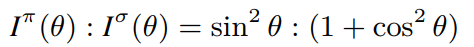 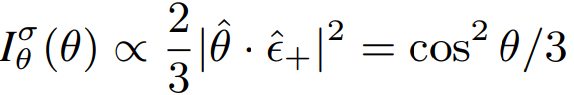 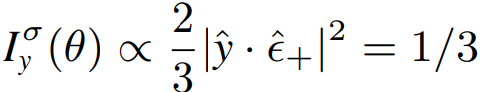 折射率                     ，          ，第一项色散，第二项吸收；			   ，                  当           ，                      ，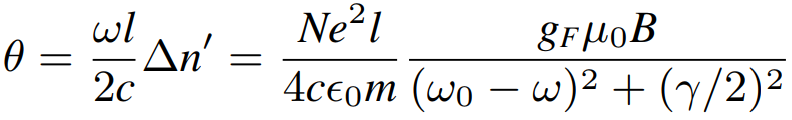 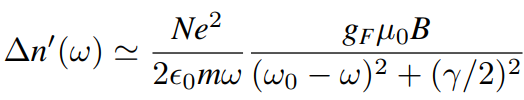 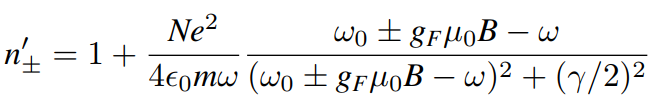 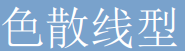 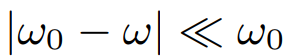 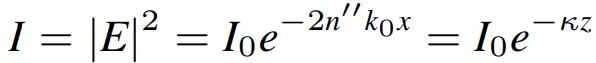 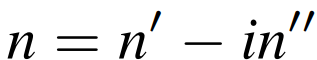 磁致色散关系:考虑了Zeeman分裂,不同偏振光的共振频率不同,                                  分别代表σ±的折射率,                         ；磁致法拉第旋转:↗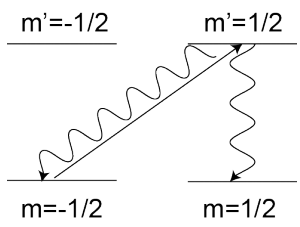 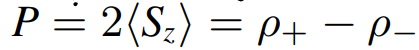 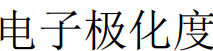 光抽运：二能级		，利用CG系数求自发辐射pai跃迁和σ+跃迁的概率,得到两个态的分布情况             ，      ,       再计算要全部抽运到另一个态: 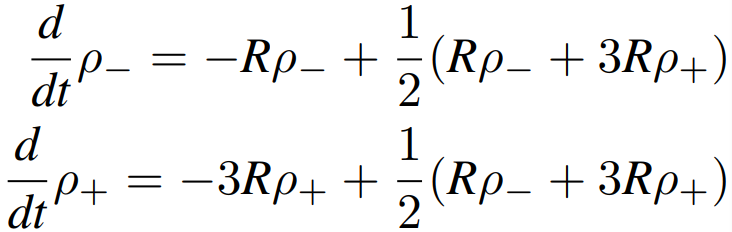 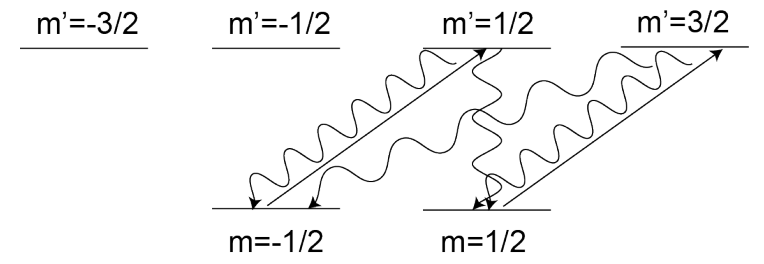 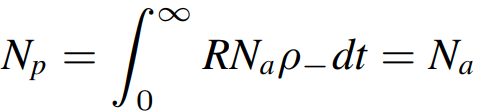 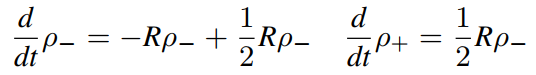 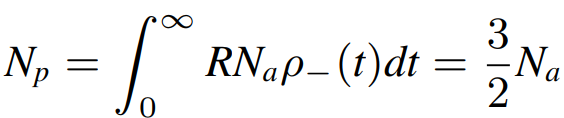 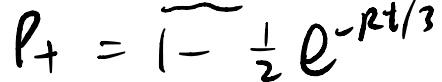 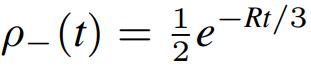 如果是淬灭气体(激发态等概率退激发到基态)                       ,           ,             ;考虑D2跃迁(有淬灭气体和CG系数(影响抽运速率))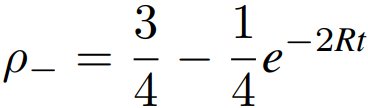 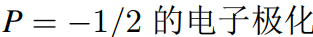 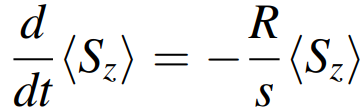 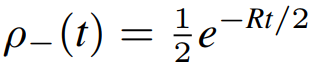 暗态:不与光相互作用的态;为何选用冷原子?无淬灭气体;减速因子定义:            ;原子碰撞分为:自旋破坏(电子总角动量变化)和自旋交换(不变化)(都不破坏核自旋);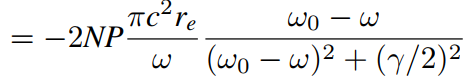 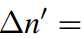 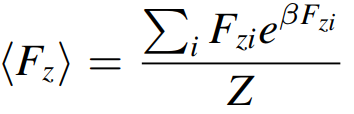 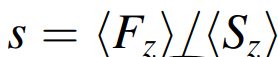 计算减速因子:利用            ,S也一样,                ，获得横向计划方法:1.先纵+射频激发->横;2.Bell-Bloom抽运(调制频率与Zeeman分裂接近共振);极化原子的法拉第旋转；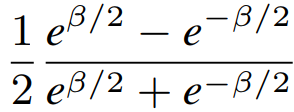 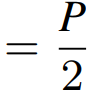 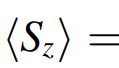 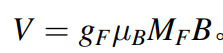 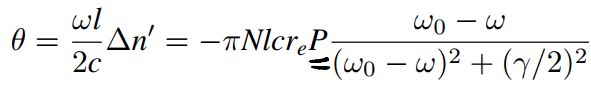 磁阱: 原理:磁感应强度不均匀,有一阶梯度,产生约束力,而二阶梯度会产生回复力              ;Quadrupole Trap(反亥姆霍兹线圈,半径R,相离2a=R):中心附近磁场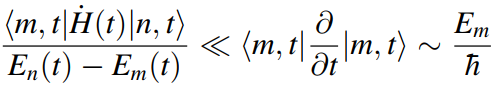 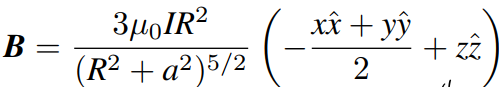 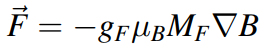 QuadrupoleTrap磁场零点绝热近似条件被破坏,产生spin flip；绝热近似条件:含时演化中不出现其他本征态,                            ；TOP阱(无磁场零点):加入时间平均场: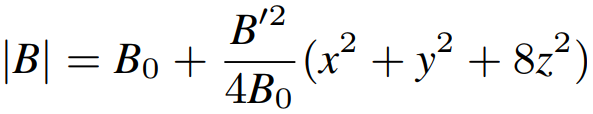 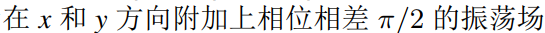 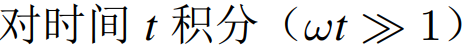 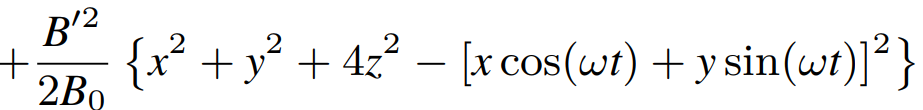 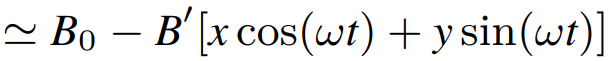 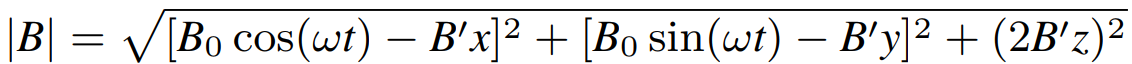 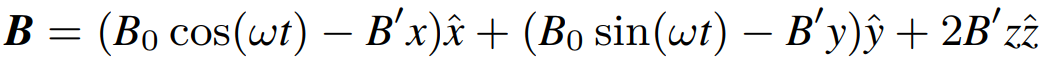 Plug阱:(提高中心势垒);Loffe-Pritchard阱: Helmholz产生的磁场:                             ,四根导线:          中心处总场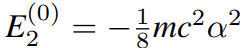 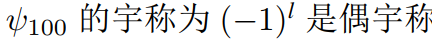 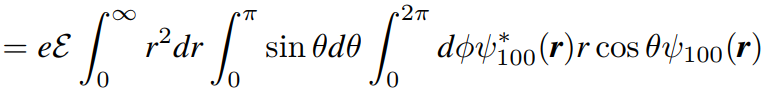 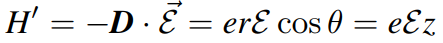 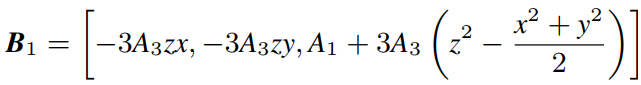 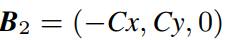 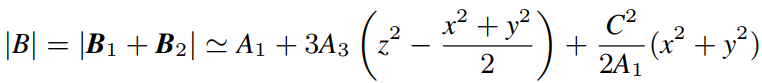 Stark效应: AC静电场:静电势,非简并微扰,氢原子基态n=1:                                                           ,基态一级修正=0;对n=2:简并态微扰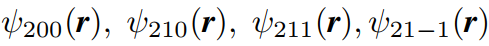 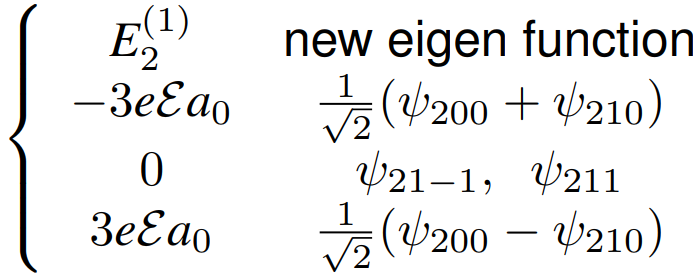 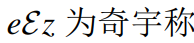 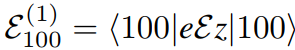 只有l=l’±1和ml=ml’时矩阵元不为0，                                       ，由行列式写出一阶修正:                    ,本征函数：                  ;2S淬灭:向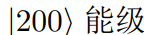 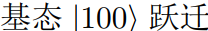 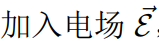 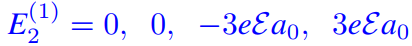 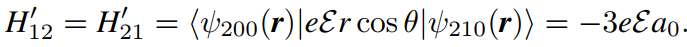 任意电场方向可以将电场跃迁过程分为:标量/矢量/张量跃迁;跃迁干涉解决方法:                                        ;DC:交流电场:考虑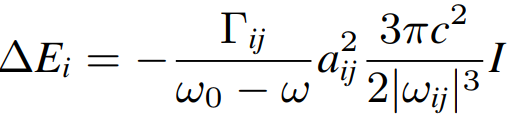 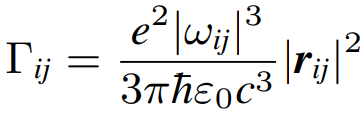 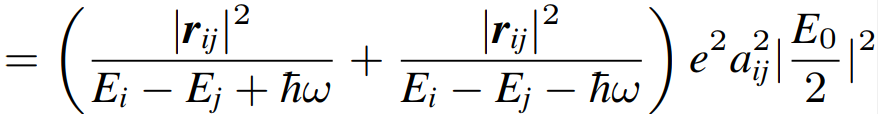 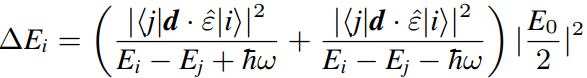 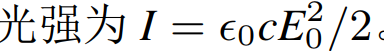 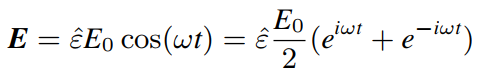 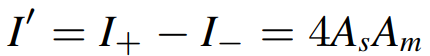 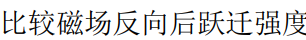 研究二能级系统,最低为二阶微扰:                                                             ,aij为CG系数;自发辐射速率              ,取旋转波近似,令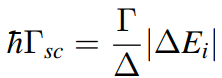 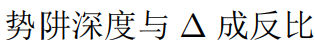 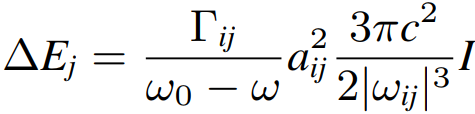 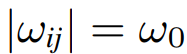 激发态光频移蓝失谐,基态光频移红失谐;偶极阱为什么用远失谐和高强度激光:                      ;Dipole阱:用高斯光聚焦,利用红失谐束缚原子在最强处;Magic-wavelength: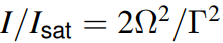 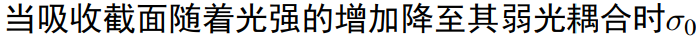 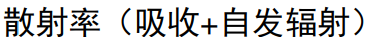 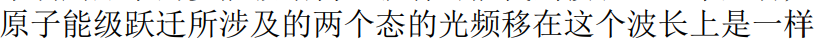 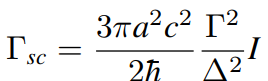 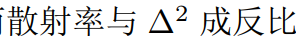 激光冷却与磁光阱: 光压力:   ;光压强:  ;散射力=光动量×散射率                ；其中δ失谐=         ,Ω:Rabi频率；饱和光强定义:          ；              散射压力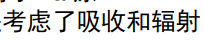 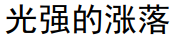 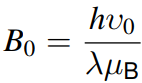 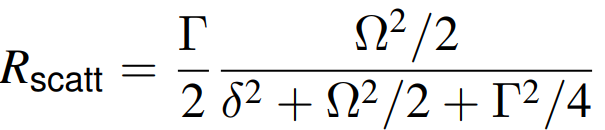 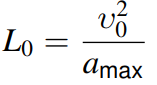 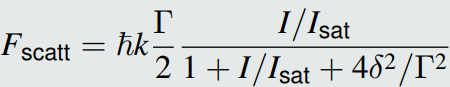 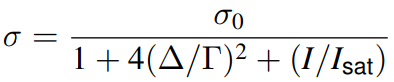 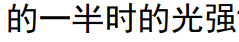 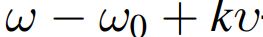 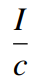 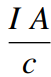 最大光压力           ；最大冷却加速度:                ,停止距离        ；原子束减速方法:Zeeman减速和Chirp-cooling调频冷却；塞满减速中磁感应强度分布: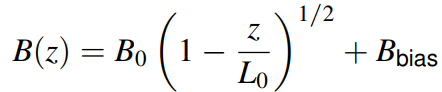 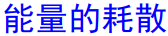 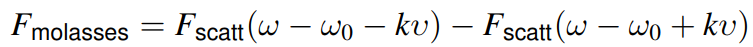 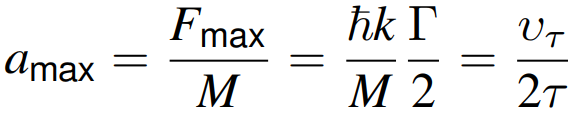 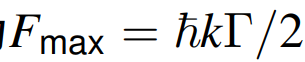 Zeeman减速中V0-Vf的原子会被减速;Chirp-cooling:改变光的频率适应原子运动速度;光学黏团技术:                                  ,系数为               ;制冷要求δ<0;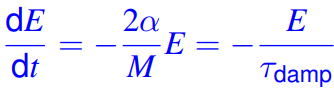 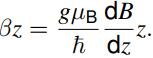 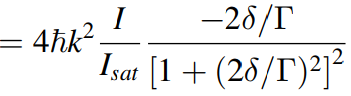 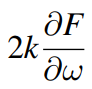 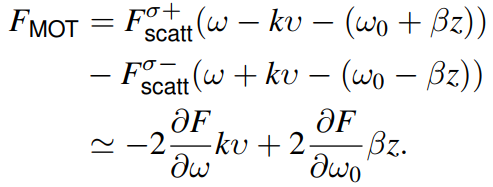 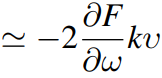 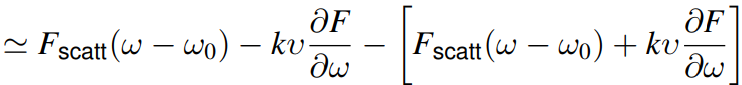 多普勒冷却温度:       ；多普勒速度:                        ;MOT磁光阱:四级磁场,塞曼效应+磁场梯度,磁场分布+光场极化;Mot力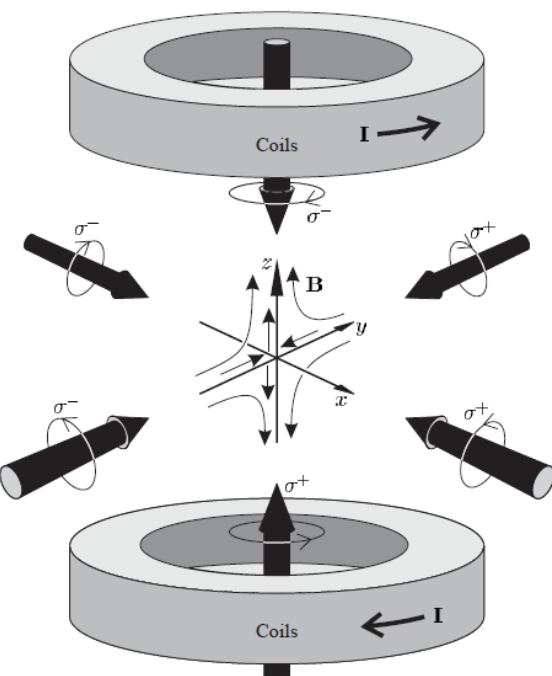 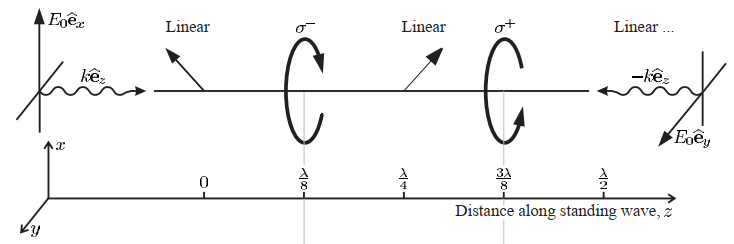 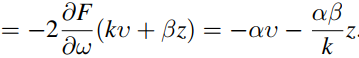 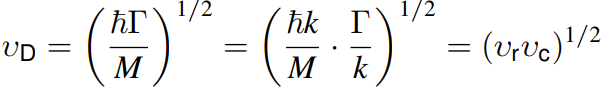 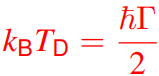 极化梯度冷却:周期势场,原子周而复始损失能量；                                    ；     光泵浦过程有能量损失;反冲能量极限: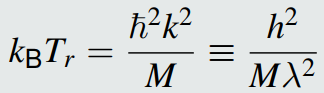 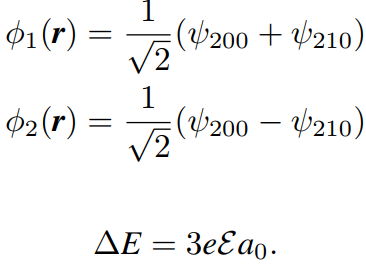 往年考试:1.                                                             2 .Stark中2s淬灭:                                    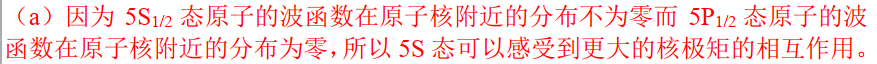 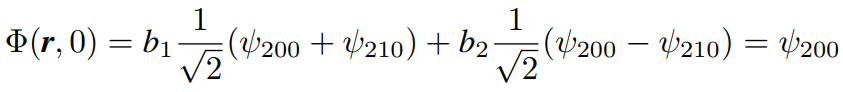 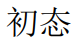 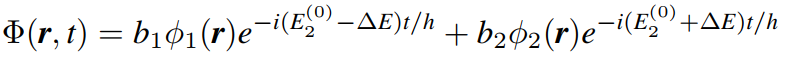 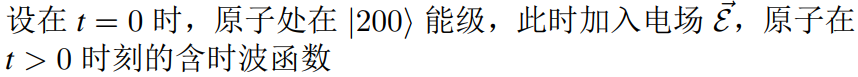 					     ,得到         ，                             ;3.光抽运中,低能级有暗态有利于完成原子的极化；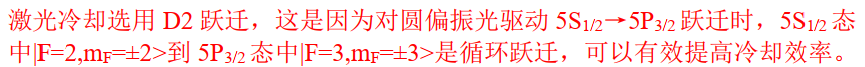 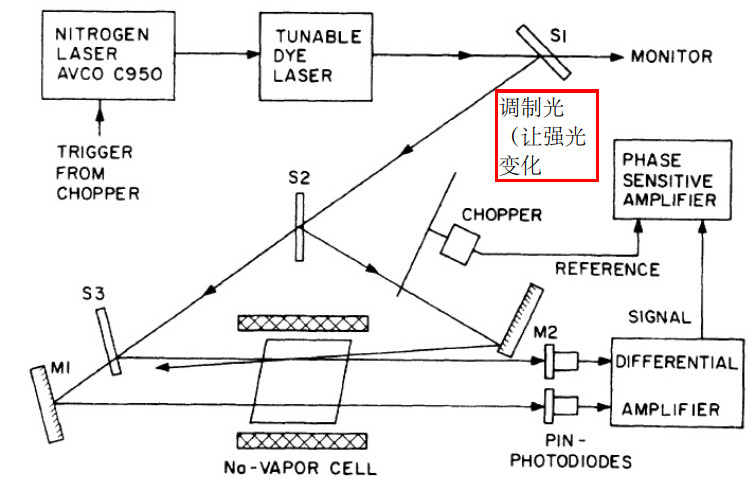 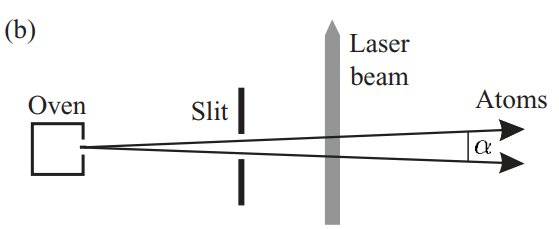 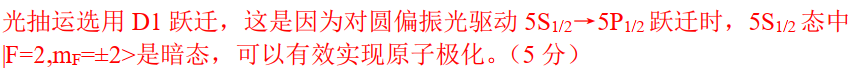 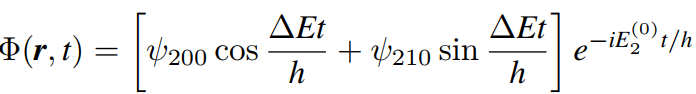 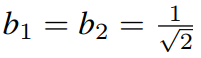                                          ；4.ω单位:s-1,f=ω/2Pi单位Hz; 5.改善多普勒展宽的几种实验装置:交叉束			   ，饱和光谱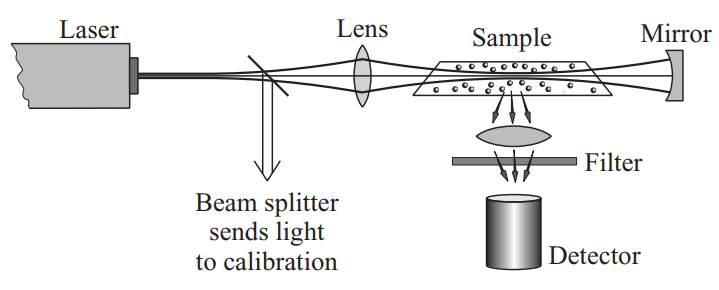 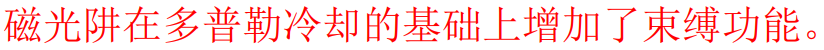 双光子跃迁					      ；6. MOT的工作机制: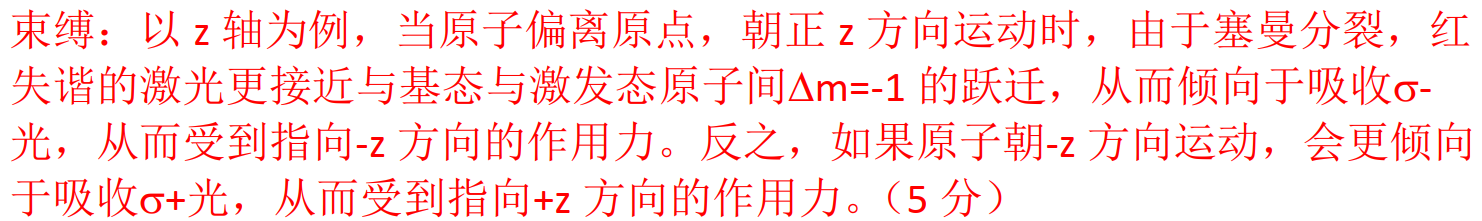 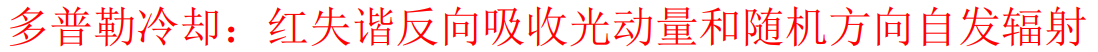 7.计算Rabi频率:                                         ；计算散射率步骤:看是什么跃迁,把超精细在J与I下展开(注意CG系数,Pi跃迁mI和mJ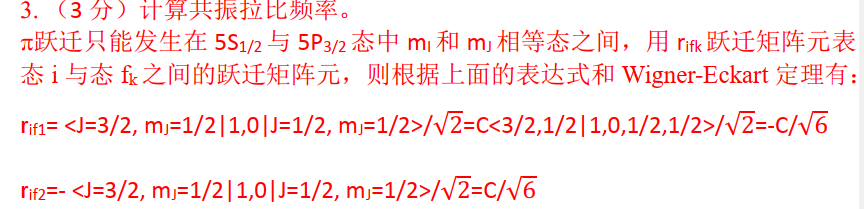 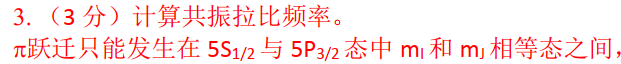 前后相同);Wigner-Ecart定理中k,q分别代表j/mj是针对j和mj的计算; ;非耦合表象是J-I顺序,                                                    注意这里rif1反了！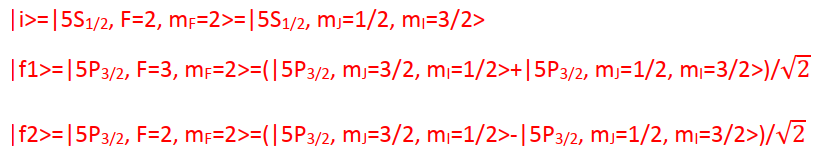 8.超精细A系数与L/J、波函数密度有关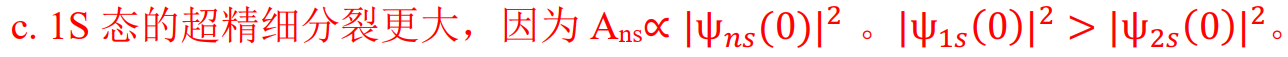 9.gI在试卷上太小取了0；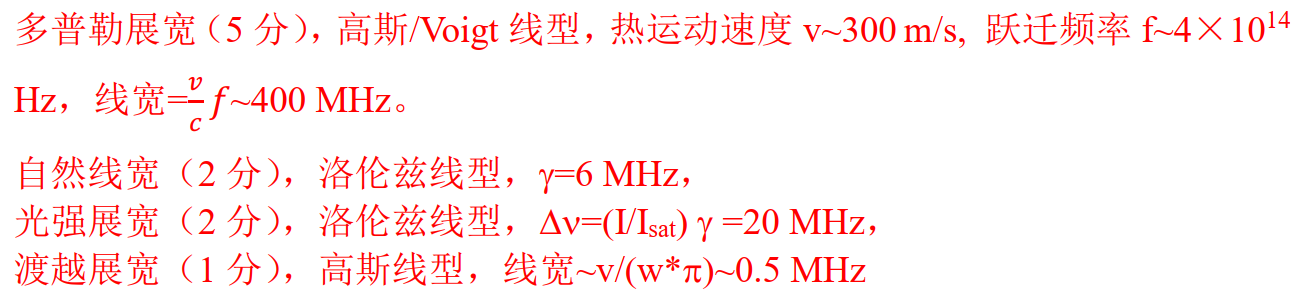 10.几种展宽机制的量级                                                    ；压窄线宽的方法: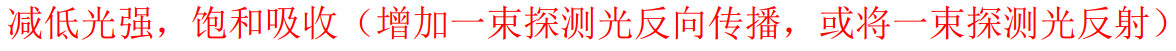                                                             泄           泄流速率更快的原因: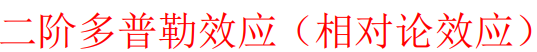 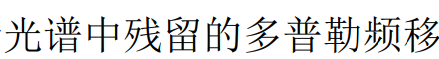 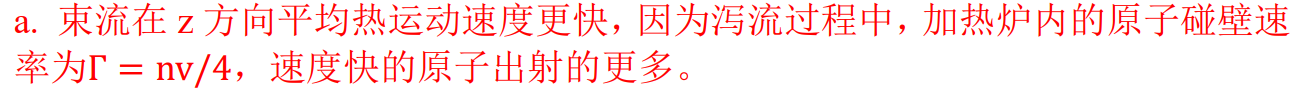 Rb自发辐射速率6MHz  作业部分: 1.位力定理		,证明用				   ，再	; 2.                               ,用位力定理证;3.Hellmann定理: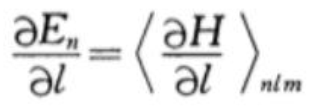 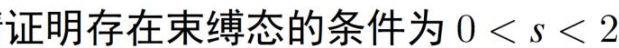 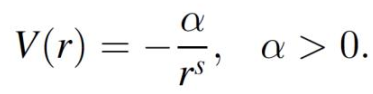 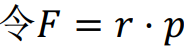 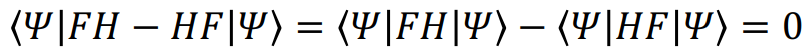 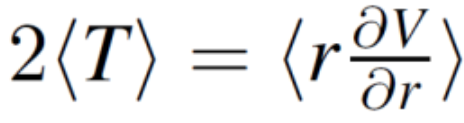 用来推导<1/r>和<1/r2>;氢原子径向哈密顿量                             分别对Z和l求导; 4.证明Thomas-Reiche-Kuhn定理:                  有          ,证明思路:先写成左边=		    ,再计算            即可; 5.计算CG系数时,注意是否需要添-1(看JI的顺序是否符合); 6. 计算自发辐射弛豫时间:直接代公式然后积分,注意E1选择定则；7. 四能级跃迁稳态表达式:                                           ,解得               ；7.推导高斯光束的渡越时间展宽:                              F变换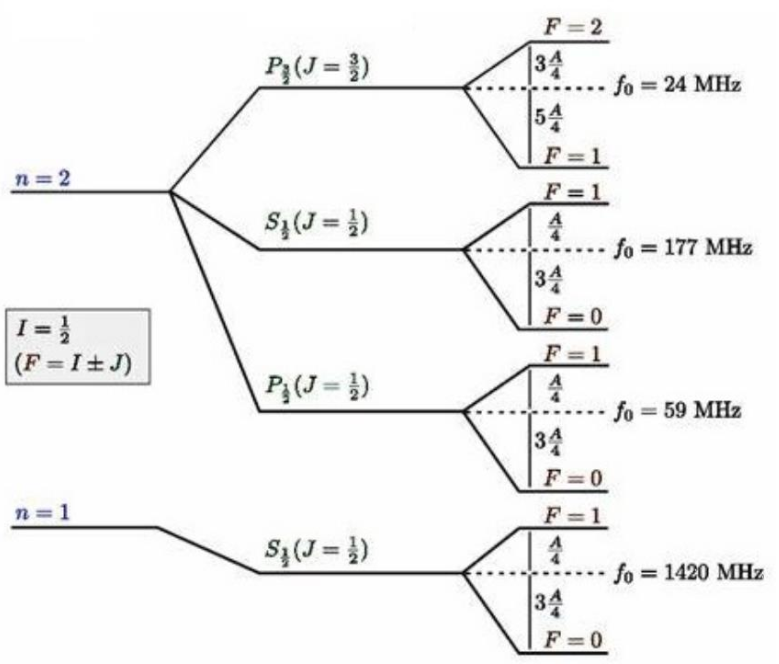 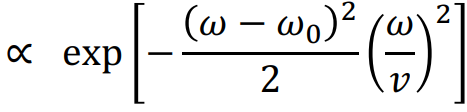 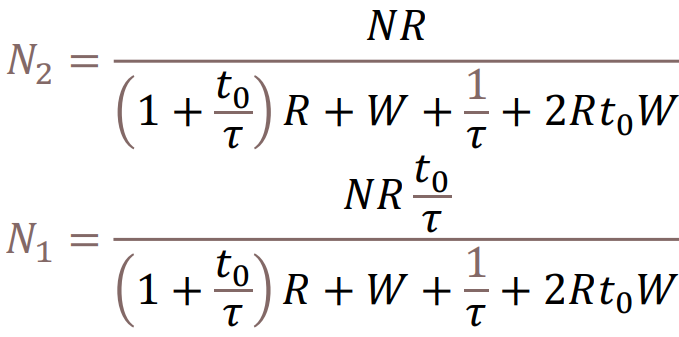 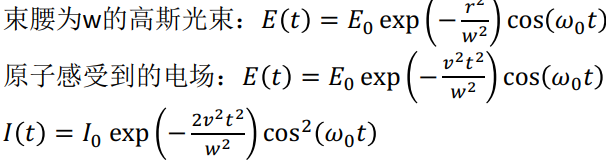 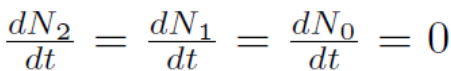 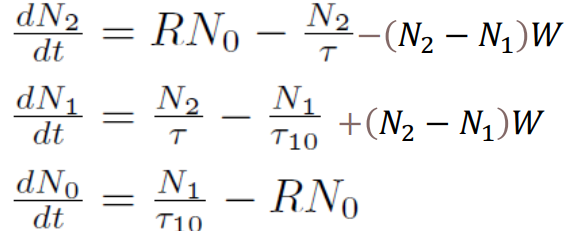 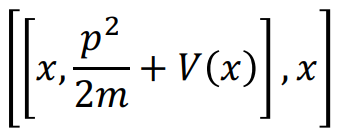 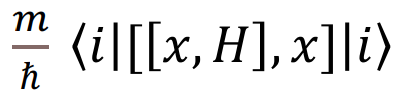 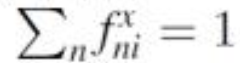 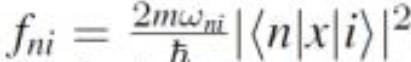 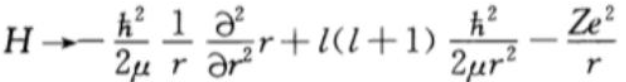 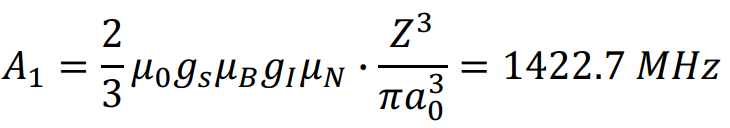 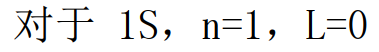 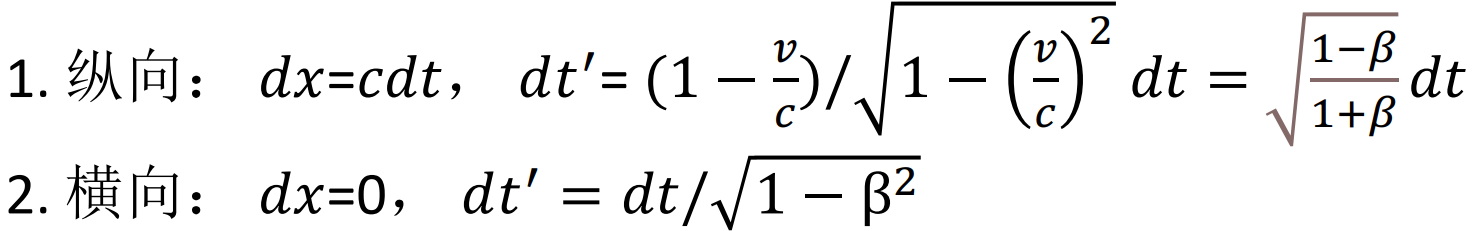 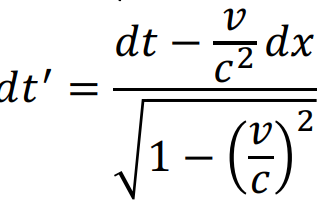 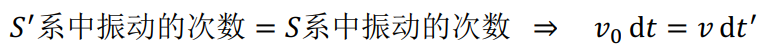 8.相对论多普勒效应:↗；                                                             9.氢n=1,n=2只考虑A的超精细分裂数值: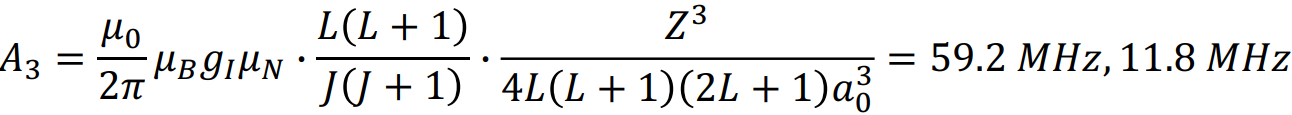 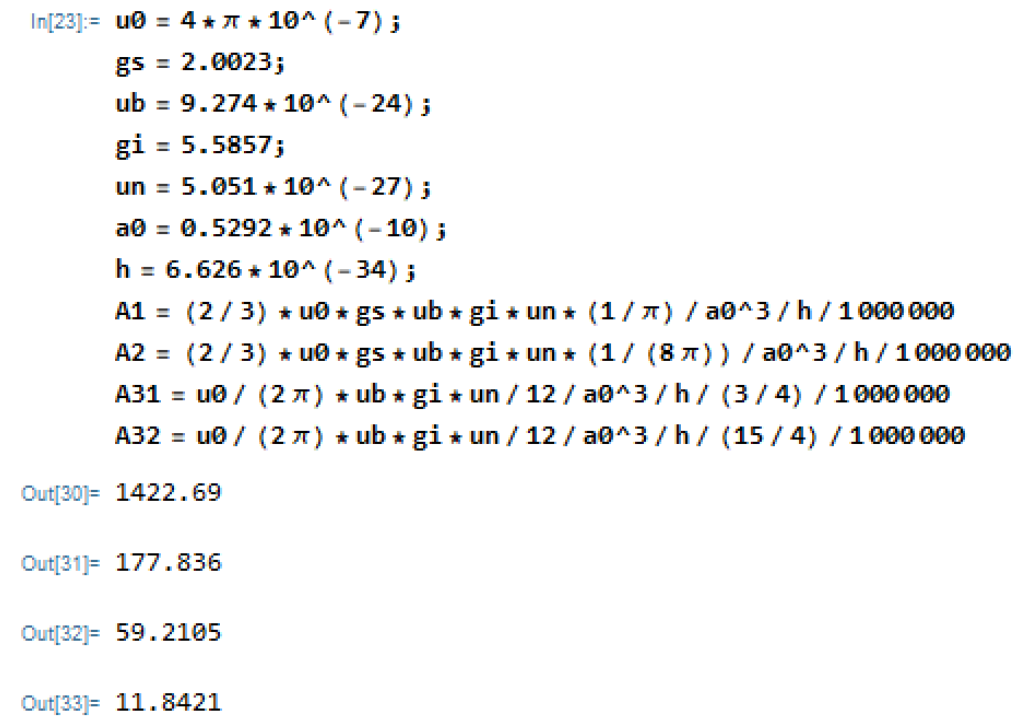 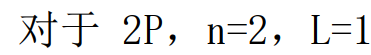 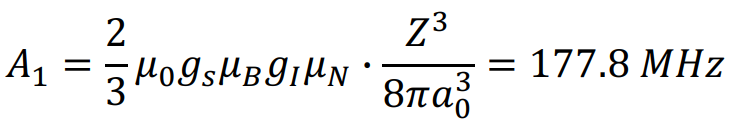 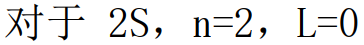 10.        的超精细分裂系数ABC和误差: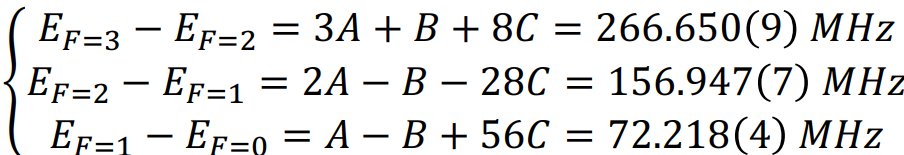 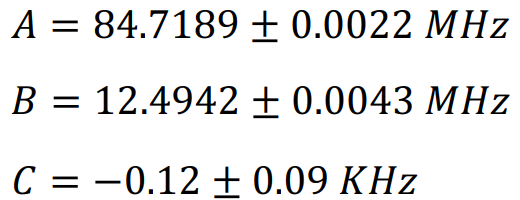 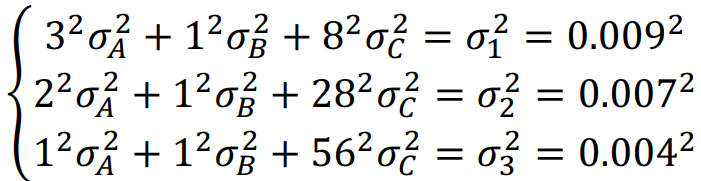 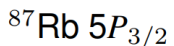 11.原子钟态的确定:展开看x的阶数                    =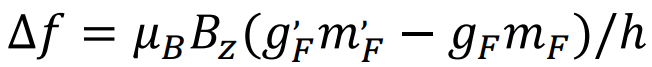 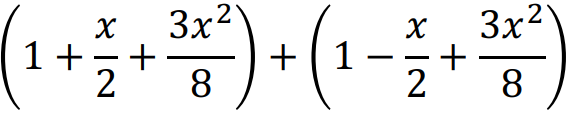 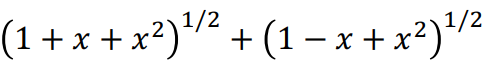 12.Zeeman分裂的跃迁频率和偏振光性质:注意gF前后不一样(gJ不同),σ+是左旋圆偏光,磁场平行观测者;Pi光磁场垂直于观测者;注意Hz和s-1的2Pi差别；13.87Rb的D1线系的半高全宽Γ=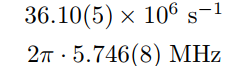 